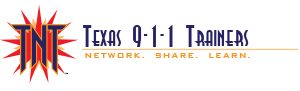 TNT Meeting Minutes, April 2, 2023Galveston Convention Center, GalvestonThe meeting was called to order by President Shantelle Oliver at 9:09 a.m.Shantelle welcomed all and had everyone introduce themselves.  Members present were Kelle Hall, Shantelle Oliver, Pamela Frisk, Doug Burks, Leticia Truex, Chelsea Hughes, Michael Fernandez, Maria Lemonds, Laura Richardson, Denera White, Bea Gabrillo, Alena Brown, Sofia Brabham, Levi Larkin, Pattie Hanon, Mandi Jones, Audrey Wilbourn, Robert young, Tricha Henderson, Becky Cooley, Cory Brandenburg, Tamara Bell, Crystal Coorough, and Brittnee Schwartz.  Kelle Hall read the minutes from January 9, 2023. Approval of Minutes motion made by Maria Lemonds, seconded by Crystal Coorough.  Motion passed unanimously. Financial Report – current balance $3928.29.  Items paid included:  subscription to Teams and Constant Contact; purchase of a banner for the booth and pens to hand out during the conference.  We do pay a monthly fee for our Quickbooks subscription. Conference booth – set up, manning & take down.  Our conference giveaway item is two headsets provided by Clear Choice Communications.   TNT Panel Presentation – Tuesday at 2:10pm in Galleon II.  Shantelle invited everyone to come and join us or just attend the session.  Shantelle will moderate and ask the questions.  All help is appreciated. Committee ReportsRegional Training – Kristi Fogleman is to identify trainers in the state. EEOC (Educate, Encourage, Outreach, & Communication) – Denera White stated she has volunteers, and they are moving along nicely. Curriculum & Instructor Development – Tracy Pulley is unable to be here, because her family was hit by tornadoes in Arkansas, and she has gone to help them with cleanup.   The goal of the committee is to create curriculum and develop courses. Fundraising – Robin Malatesta-YoungT-shirt fundraiser – we are collecting t-shirts for a quilt to raffle in the fall.  Everyone bring your old 9-1-1 t-shirts to our meeting in July or mail them to: CAPCOG, Attn:  Pamela Frisk, 6800 Burleson Road, Building 310 Suite 165, Austin, TX 78744Challenge coins will be discussed at our next meeting.Social Media Hotspot – Mandi Jones & Becki Cooley reminded everyone to send information to be posted on our social media pages.  Send kudos your employees receive for posting.Training Presentation – Shantelle Oliver presented a session on how to build a curriculum.  Break Out Curriculum Planning.  Robin Malatesta-Young facilitated break out sessions.  Topics discussed were:  Difficult Callers, Toxins in the Workplace, and Workplace Depression.  Three groups will put together an outline for each topic.  Outlines should be mailed to Robin at   Robin.Malatesta@amarillo.govKelle Hall and Shantelle Oliver shared legislation that is pending and to watch.  The July meeting will be held July 10th in San Antonio at AACOG.  Laura Richardson will handle meals for the San Antonio meeting.  Officer Nominations & What’s NextPresident-Elect nominee Becky CooleySecretary nominee Mandi JonesTreasurer nominee Audrey WilbournHospitality Coordinator nominees Joe Garcia & Robin Malatesta-YoungVoting will be conducted before our next general meeting and the new slate of officers will be introduced at the July meeting. They will subsequently be sworn in at the October meeting.We discussed the October meeting.  It conflicts with the Texas Public Safety Fall Conference in Denton, so after discussion, it was decided to hold the meeting in conjunction with the Fall Conference in Denton.  The next meeting will be held on Sunday, October 15th.  Time tbd.   2023 TNT meeting dates & locations  July 10 – AACOG (Titan Building), San Antonio October 15th in conjunction with the Fall Conference in Denton. Agency updates San Antonio is partnering with UTSA who is conducting a telecommunications stress study with 6 of their telecommunicators. Other Dates to remember:Navigator Conference, April 18 – 20, 2023, Denver, COAPCO International Staffing Summit, May 17 & 18, Herndon, VA (Hyatt Regency-Dulles Airport)National NENA Conference, June 17 – 22, 2023, Gaylord Texan, Grapevine, TXPETs, Tuesday, July 11, 2023, San AntonioAPCO International, August 6 – 9, 2023, Nashville, TNPETs, Tuesday, October 17th, San AntonioTCOLE Conference, October 23 – 26, Corpus Christi, TXMotion made by Pamlea Frisk to adjourn and seconded by Audrey Wilbourn.  Motion passed unanimously.  Meeting adjourned at 12:09 p.m. 